Key Stage 5 Data 2019-2020Data provided will not be used for performance measure / progress 8 etc however Accreditation for 2019-2020 based on CAG and Govt algorithm is reported: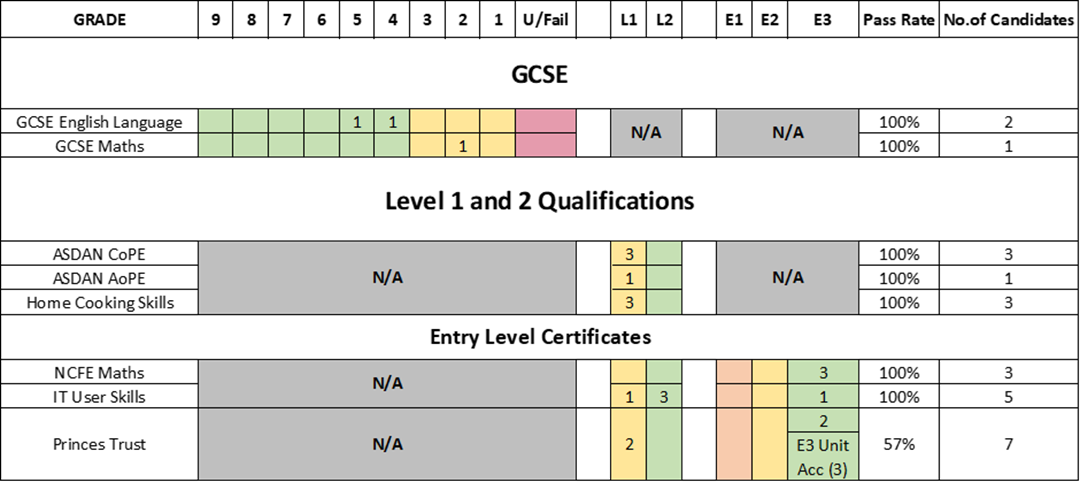 